Муниципальное образование«ЛЕНСКИЙ РАЙОН»Республики Саха (Якутия)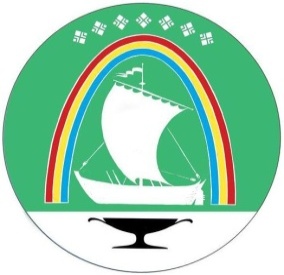 Саха Өрөспүүбүлүкэтин«ЛЕНСКЭЙ ОРОЙУОН» муниципальнайтэриллиитэ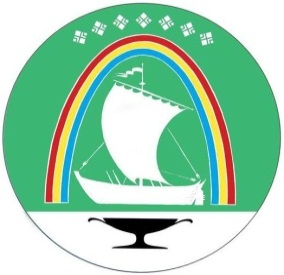 Саха Республикатын«ЛЕНСКЭЙ ОРОЙУОН» муниципальнайтэриллиитэРАСПОРЯЖЕНИЕДьаhал           г. ЛенскЛенскэй кот «26» __апреля__ 2021 года                                № __01-04-670/1____от «26» __апреля__ 2021 года                                № __01-04-670/1____О проведении в муниципальном образовании «Ленский район» Года науки и технологийВ целях реализации Распоряжения Главы Республики Саха (Якутия) Николаева А.С. от 22 марта 2021  года № 96-РГ «О реализации в Республике Саха (Якутия) Указа Президента Российской Федерации от 25 декабря 2020 г. № 812 «О проведении в Российской Федерации Года науки и технологий» Утвердить:Состав организационного комитета по проведению Года науки и технологий в муниципальном образовании «Ленский район», согласно приложению № 1 к настоящему распоряжению.1.2. План мероприятий по основным направлениям Года науки и технологий согласно приложению № 2 к настоящему распоряжению.2. Рекомендовать главам городских и сельских поселений Ленского района, общественным объединениям и организациям всех форм собственности принять активное участие в проведении Года науки и технологий в муниципальном образовании «Ленский район».3. Главному специалисту управления делами (Иванская Е.С.) разместить данное распоряжение на официальном сайте.4. Контроль исполнения данного распоряжения оставляю за собой.Глава                                                                                                  Ж.Ж. АбильмановСостав организационного комитета по проведению в 2021 году в муниципальном образовании «Ленский район» Года науки и технологий1. Абильманов Ж.Ж. - глава муниципального образования «Ленский район», председатель;2. Евстафьева Н.Н. - заместитель главы по социальным вопросам муниципального образования «Ленский район», заместитель председателя;3. Эндерс Н.М. – начальник Управления социального развития муниципального образования «Ленский район», секретарь.Члены оргкомитета:4. Саморцев Е.Г. - заместитель главы - руководитель аппарата администрации и по работе с ОМСУ муниципального образования «Ленский район»;5. Черепанов А.В. – заместитель главы по экономической и инвестиционной политике муниципального образования «Ленский район»;6. Сидоркина Н.К. - Председатель Районного Совета депутатов муниципального образования «Ленский район»;7. Петров П.Л. - председатель МКУ «Комитет по физической культуре и спорту»8. Проценко М.В. - и.о. начальника МКУ «Районное управление образования»9. Кударь С.П. - начальник МКУ «Районное управление культуры»;10. Сидорова А.С. – председатель МКУ «Комитет по молодежной и семейной политике»Главы поселений (по согласованию)Руководители учреждений и организаций (по согласованию).Заместитель главыпо социальным вопросам                                                         Н.Н. ЕвстафьеваПлан мероприятий Года науки и технологийЗаместитель главыпо социальным вопросам                                                         Н.Н. Евстафьева